Проект внесения изменений в проект планировки и межевания на застроенную территорию в кадастровом квартале 41:05:0101001Елизовского городского поселения Образование земельного участка для индивидуального жилищного строительства площадью 943 кв.м, расположенного по адресу: Камчатский край, Елизовский р-н, г. Елизово, ул. Береговая, 13, путем перераспределения земельного участка с кадастровым номером 41:05:0101001:882 площадью  553 кв.м и земель неразграниченной государственной собственности площадью 390 кв.м.  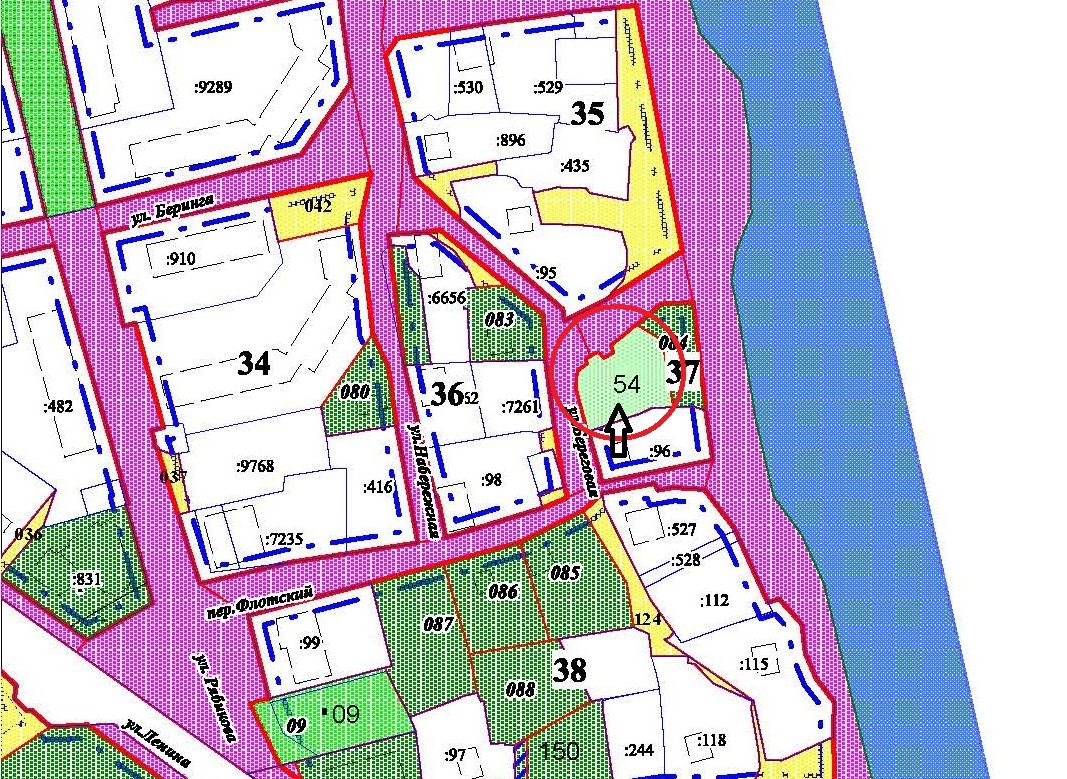 Геодезические данные образуемого земельного участка по ул. Береговая, 13, г. Елизово, дополняемого в Приложение Б:Геодезические данные изменяемого земельного участка с условным номером 084 Приложения А:Образование земельного участка для индивидуального жилищного строительства площадью 1399 кв.м, расположенного по адресу: Камчатский край, Елизовский р-н, г. Елизово, пер. Островной, 8, путем перераспределения земельного участка с кадастровым номером 41:05:0101001:536 площадью 1000 кв.м и земель неразграниченной государственной собственности площадью 399 кв.м.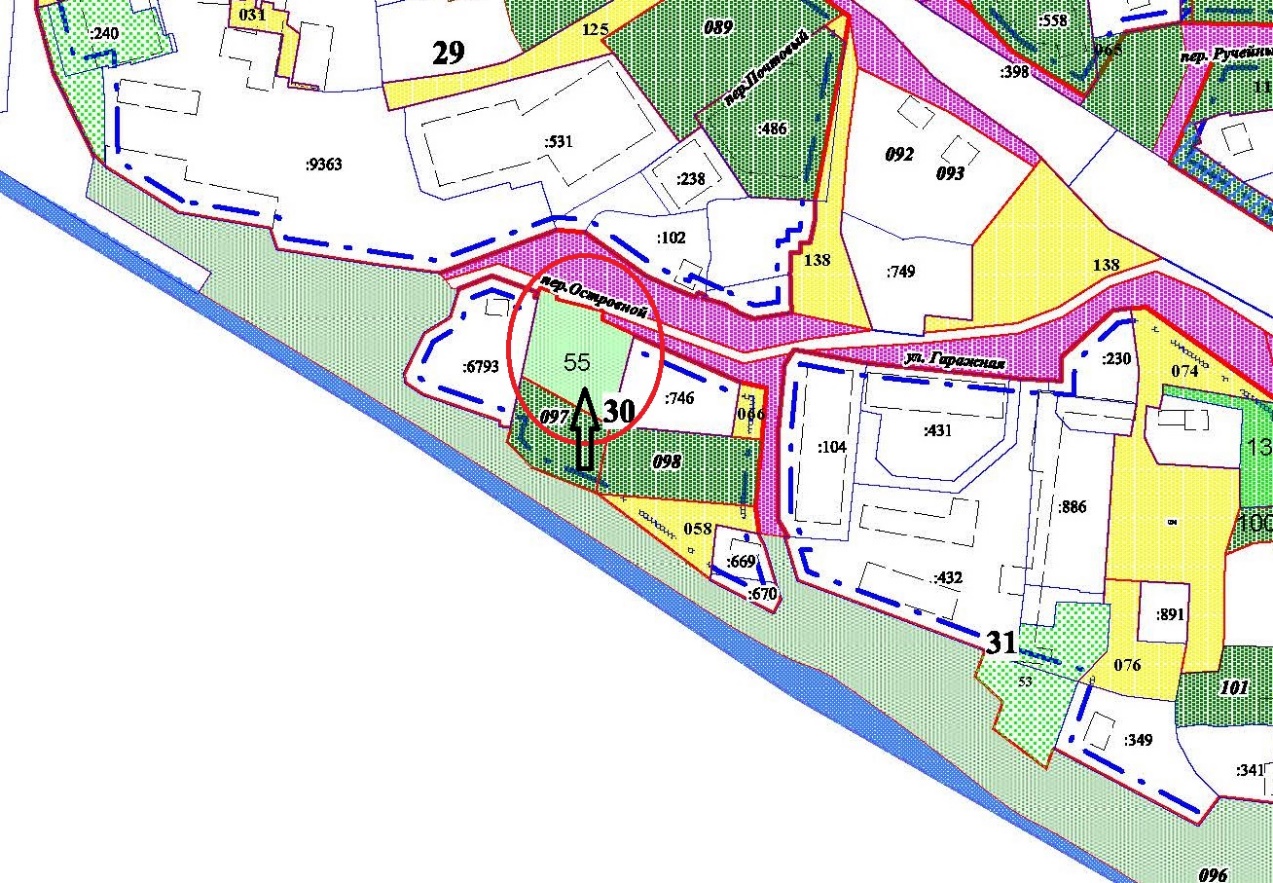 Геодезические данные образуемого земельного участка по пер. Островной, 8, г. Елизово в Приложении Б:Геодезические данные изменяемого земельного участка с условным номером 097 Приложения А:№, п.п.Координаты характерных точек(МСК-41)Координаты характерных точек(МСК-41)№, п.п.XY1.578802.651394867.042.578797.571394875.433.578795.121394876.884.578771.491394880.795.578771.181394872.776.578768.951394868.317.578767.171394862.888.578762.211394848.669.578778.201394844.3410.578782.741394844.4611.578785.271394845.0412.578787.971394848.6813.578789.641394847.9314.578792.081394852.3415.578789.861394854.5916.578792.001394858.4517.578794.791394857.6418.578798.791394862.51S = 943 кв.м.№, п.п.Координаты характерных точек(МСК-41)Координаты характерных точек(МСК-41)№, п.п.XY1.578802.651394867.042.578810.511394876.253.578811.111394888.464.578770.221394893.235.578771.781394888.426.578771.491394880.797.578795.121394876.888.578797.571394875.43S = 574 кв.м.№, п.п.Координаты характерных точек(МСК-41)Координаты характерных точек(МСК-41)№, п.п.XY1.578521.351394572.112.578519.151394578.343.578517.091394578.024.578512.391394596.415.578509.221394595.786.578503.241394608.577.578478.171394602.048.578468.091394599.359.578487.351394564.7810.578497.481394567.0111.578517.951394571.33№, п.п.Координаты характерных точек(МСК-41)Координаты характерных точек(МСК-41)№, п.п.XY1.578461.661394558.822.578467.051394560.313.578487.351394564.784.578468.091394599.355.578441.691394593.596.578451.481394568.57S = 1094 кв.м.